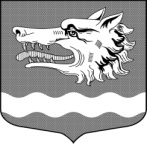 Администрация муниципального образования Раздольевское сельское поселение муниципального образования Приозерский муниципальный район Ленинградской областиП О С Т А Н О В Л Е Н И Е18 мая 2017 года                                                                                  № 76О    внесении    изменений    в    постановление администрации  МО  Раздольевское    сельское                                                    поселение      от     11.07. 2012  года       №   85                                                                           «О    комиссии    по      установлению    стажа муниципальной  службы  при  администрации МО   Раздольевское     сельское     поселение»          В связи с кадровыми изменениями, администрация муниципального образования Раздольевское сельское поселение ПОСТАНОВЛЯЕТ: Внести  в постановление администрации муниципального образования Раздольевское сельское поселение от 11.07.2012 года  № 85 «О комиссии по установлению стажа муниципальной службы при администрации МО Раздольевское сельское поселение» следующие изменения: приложение 1(состав комиссии по установлению стажа муниципальной службы при администрации МО Раздольевское сельское поселение) изложить в редакции согласно приложению к настоящему постановлению.Глава администрации                                                                 А.Г. СоловьевН.В. Романенко 66- 725Разослано: дело- 2, прокуратура-1.                                                             Приложение 1                                                           к постановлению главы администрации                                                              МО Раздольевское сельское поселение                                                            от 11. 07. 2012 г. №  85                                                       (в редакции постановления администрации                                                       МО Раздольевское сельское поселение                                                        от 18.05.2013  № 76)СОСТАВ КОМИССИИПО УСТАНОВЛЕНИЮ СТАЖА МУНИЦИПАЛЬНОЙ СЛУЖБЫ ПРИ АДМИНИСТРАЦИИ МО РАЗДОЛЬЕВСКОЕ СЕЛЬСКОЕ ПОСЕЛЕНИЕ  Председатель комиссииСоловьев Анатолий Григорьевич      - глава  администрации МО                                                                  Раздольевское сельское поселениеЗаместитель председателя комиссииИванова Наталья Николаевна          - начальник сектора экономики и                                                                   финансов  администрации Члены комиссии:Шехмаметьева Алена Шамильевна - зам. главы администрацииМаксимова Елена Евгеньевна           - специалист 1 категории (бухгалтер)                                                                   администрации Ответственный секретарь комиссииРоманенко Надежда Викторовна      - ведущий специалист администрации 